VIENNA12 - 15 ottobre ADESIONE  da restituire entro il giorno martedì 5 settembre 2017 con allegata copia bonificoa infosondrio@awn.itIl sottoscritto dott………………………………………………..………………………………………………………………iscritto all’Ordine Architetti P.P.C./Ingegneri di Sondrio al numero……………………………………inoltra l’adesione al viaggio in oggettoviaggio a Vienna nei giorni          	                   12, 13, 14, 15 ottobre 2017Allega copia del versamento di caparra pari ad € 250,00 Credito Valtellinese IBAN: IT90V0521611010000000065829Banca Popolare IBAN: IT95P0569611000000031861X45Firma………………………………………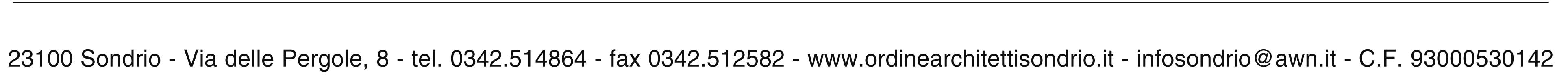 